30 ноября и 1  декабря  2015 года завершился очный этап конкурса «Учитель года - 2016». Конкурс уже стал доброй традицией.  В нем приняли участие  педагоги из Локтевской СОШ, Золотухинской СОШ,   Гимназии №3, СОШ №4.Критерии оценивания конкурсных испытаний были приняты  в соответствии с профессиональным стандартом педагога и нормами профессиональной этики педагога.  Педагоги дали открытые уроки и занятия, презентовали опыт своей работы, провели воспитательные мероприятия и мастер-классы. Нелегким были эти два дня очного этапа конкурса. Все педагоги показали себя как  личности с многогранными талантами. Жюри отдавало предпочтение, прежде всего профессионализму, знанию инновационных технологий, использованию их в деятельности конкурсантов. Все мероприятия конкурса проходили на базе образовательных учреждений г. Горняка: МБОУ «СОШ №4», МБОУ «Гимназия №3», МБДОУ «Детский сад «Сказка». Администрация данных учреждений создала комфортные условия для работы конкурсантов и жюри. Каждый из конкурсантов рассказала о себе, своих методических находках и представлениях, используемых педагогических технологиях и внеклассной работе. Они такие разные, но их объединяет творческий подход к своему делу и безмерная любовь к своей профессии, которую все они считают самой лучшей на ЗЕМЛЕ.В подготовке и проведении конкурса  совместно с комитетом по образованию  принимал участие районный Профсоюз работников образования. Почти все участники конкурса являются активными членами первичных профсоюзных  организаций. Конкурсанты были награждены  подарками.В конкурсе «Учитель года – 2016» приняли участие педагоги: Быкова Юлия Асыф  кызы, учитель русского языка и литературы МКОУ «Золотухинской СОШ», Гилёва Нина Алексеевна учитель физики МБОУ «СОШ №4», Зинченко Ольга Сергеевна, учитель английского языка МБОУ «Гимназия №3», Касаева Ольга Николаевна, учитель начальных классов МКОУ «Локтевская СОШ». Победителем  конкурса «Учитель года – 2016»  стала Зинченко Ольга Сергеевна, учитель английского языка  МБОУ «Гимназия №3». 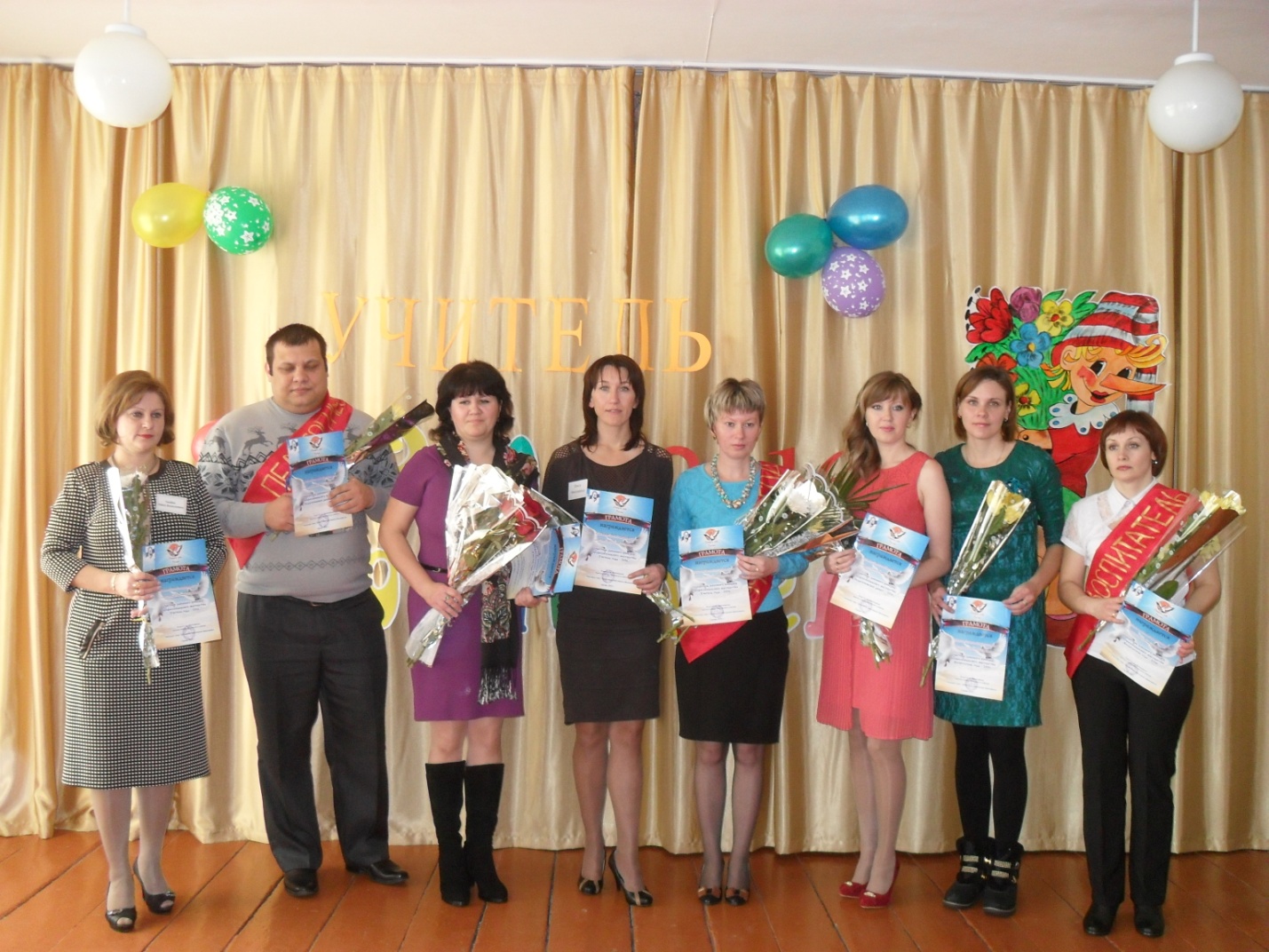 В номинации «Педагогический дебют - 2016» приняли участие молодые  педагоги: Вихрова Наталья Михайловна, учитель русского языка и литературы МБОУ «Гимназия №3», Дрепин Владимир Александрович, учитель истории и обществознания  МБОУ «СОШ №4». Победителем  в данной номинации конкурса стал Дрепин Владимир Александрович, учитель истории и обществознания МБОУ «СОШ №4». В номинации конкурса «Воспитатель года  – 2016» приняли участие педагоги: Рехина Олеся Юрьевна, воспитатель  МБДОУ «Детский сад «Ромашка», Шнайдер Наталья Владимировна, воспитатель МБДОУ «Детский сад «Звездочка». Победила в данной номинации Шнайдер Наталья Владимировна, воспитатель МБДОУ «Детский сад «Звездочка». 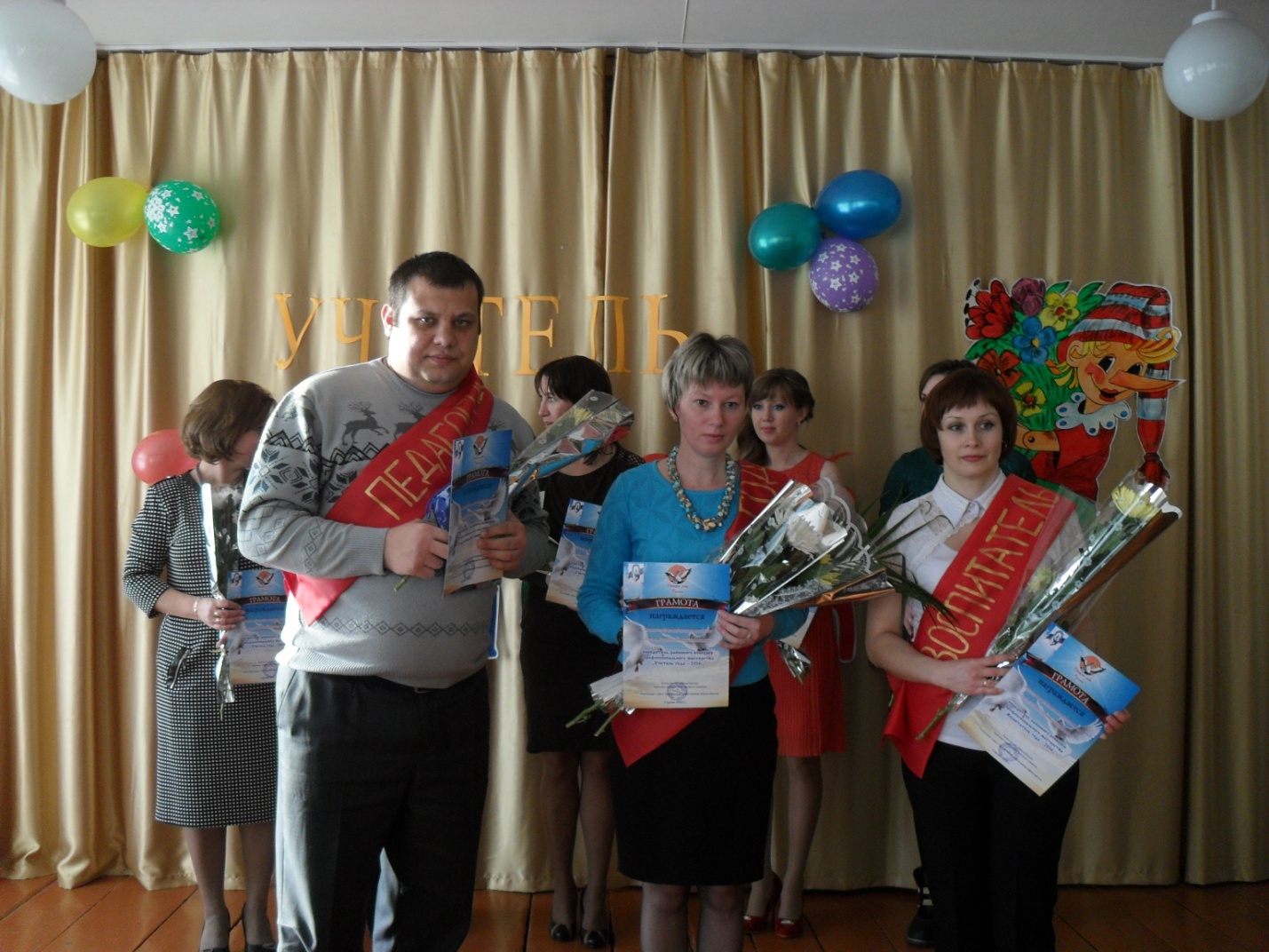 Поздравляем всех участников конкурса!!!Доброго пути, дорогие конкурсанты! А победителям желаем удачи в заочном этапе краевых конкурсов «Учитель года Алтая – 2016», «Педагогический дебют – 2016», «Воспитатель года – 2016»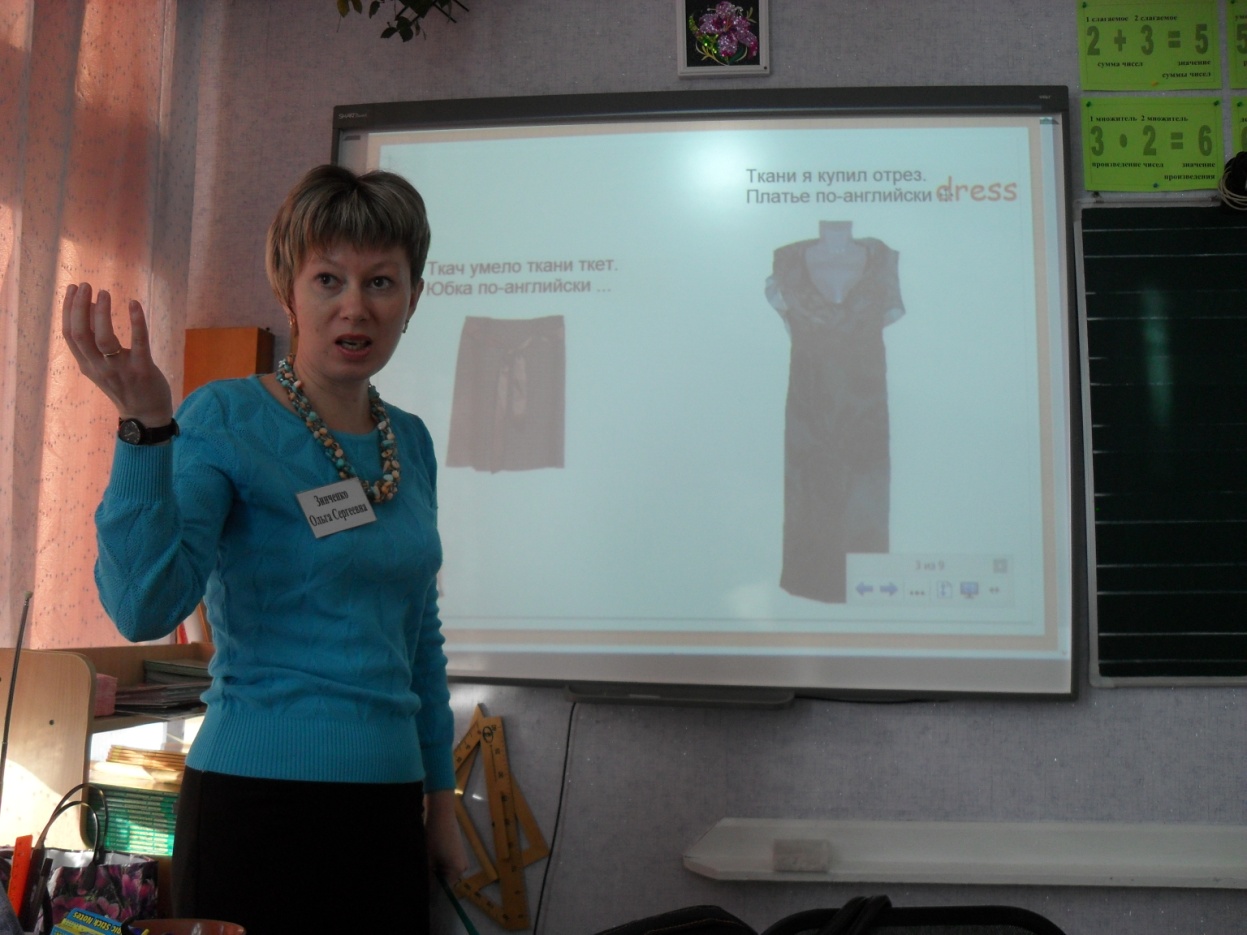 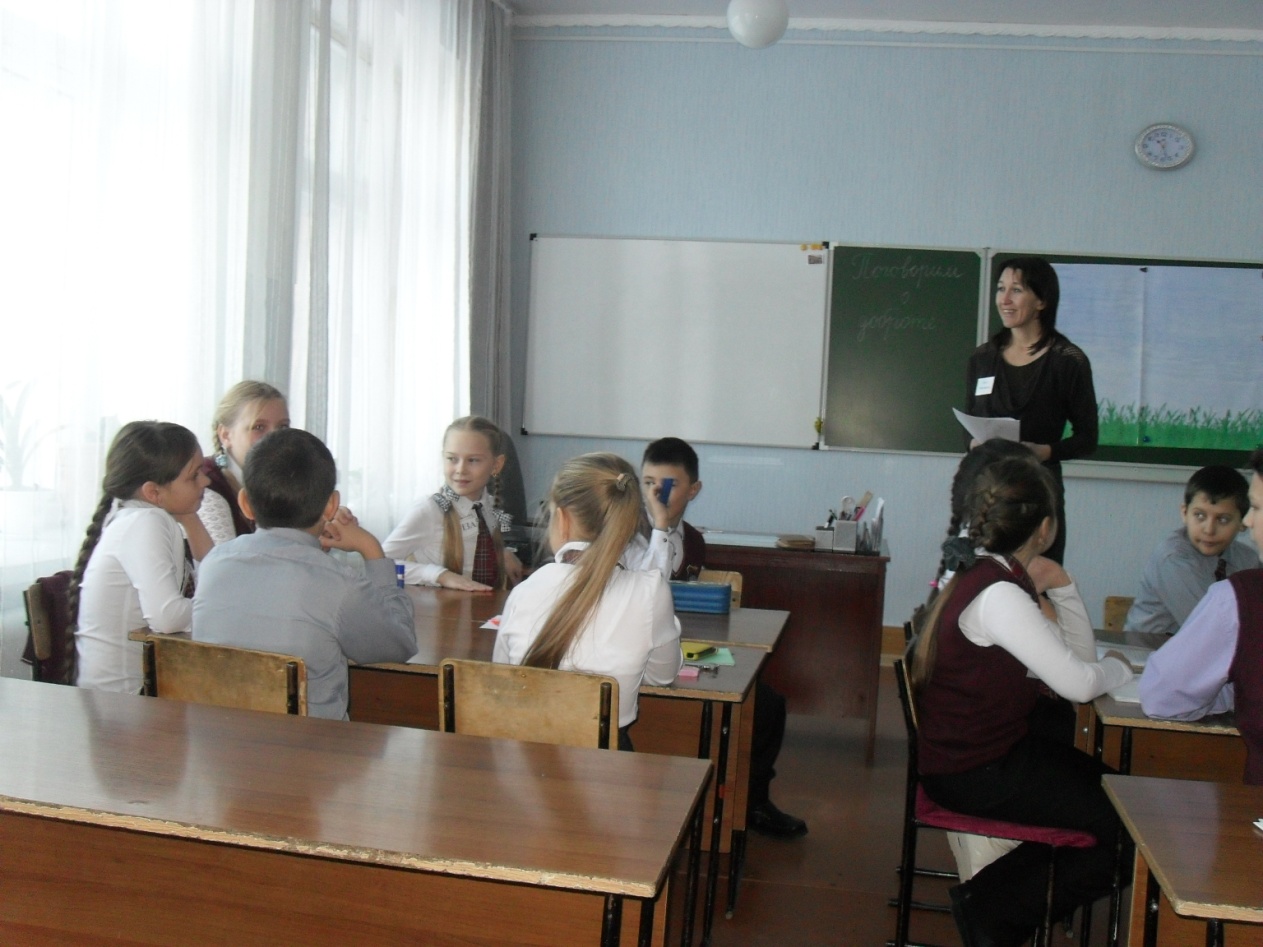 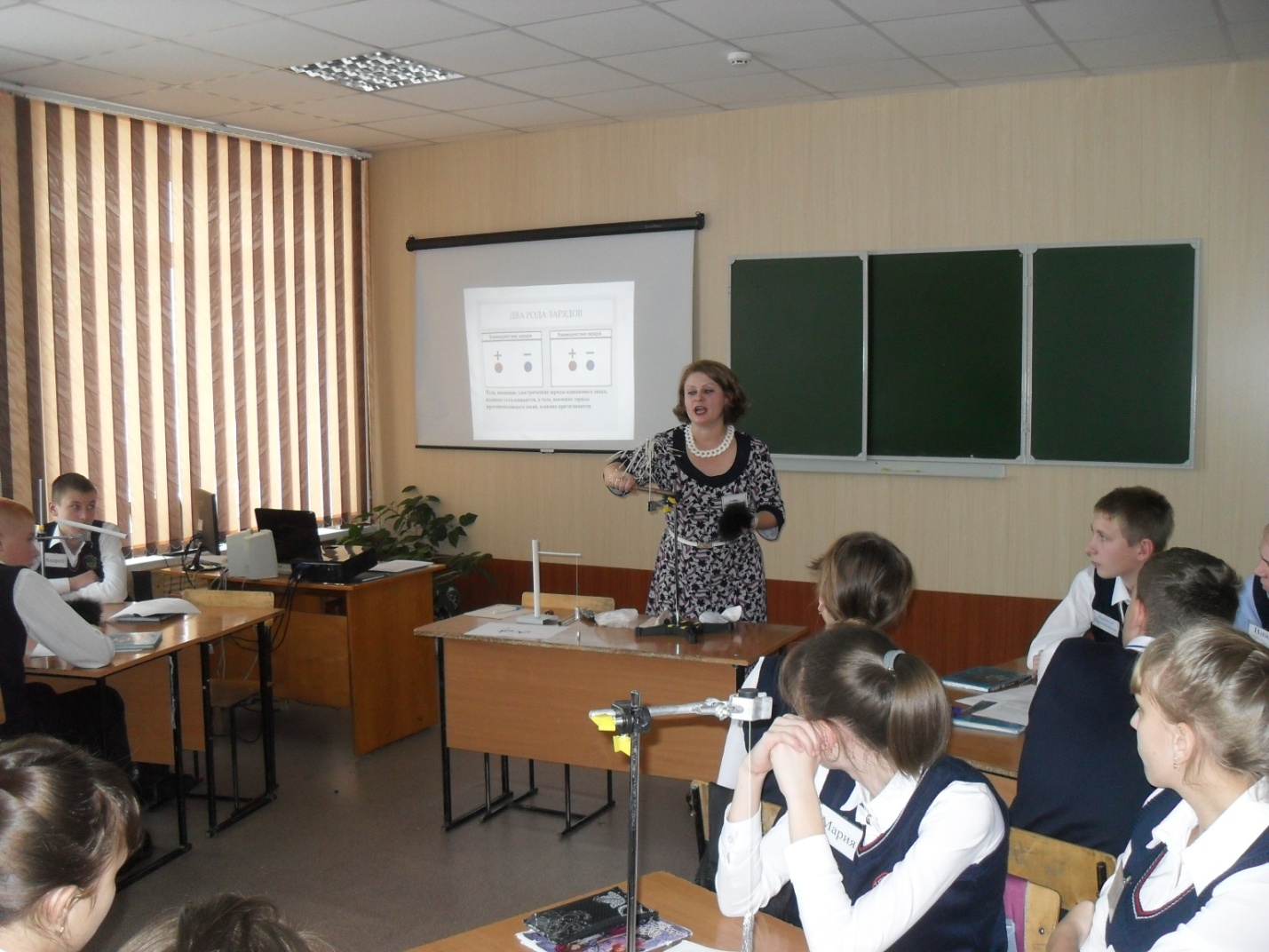 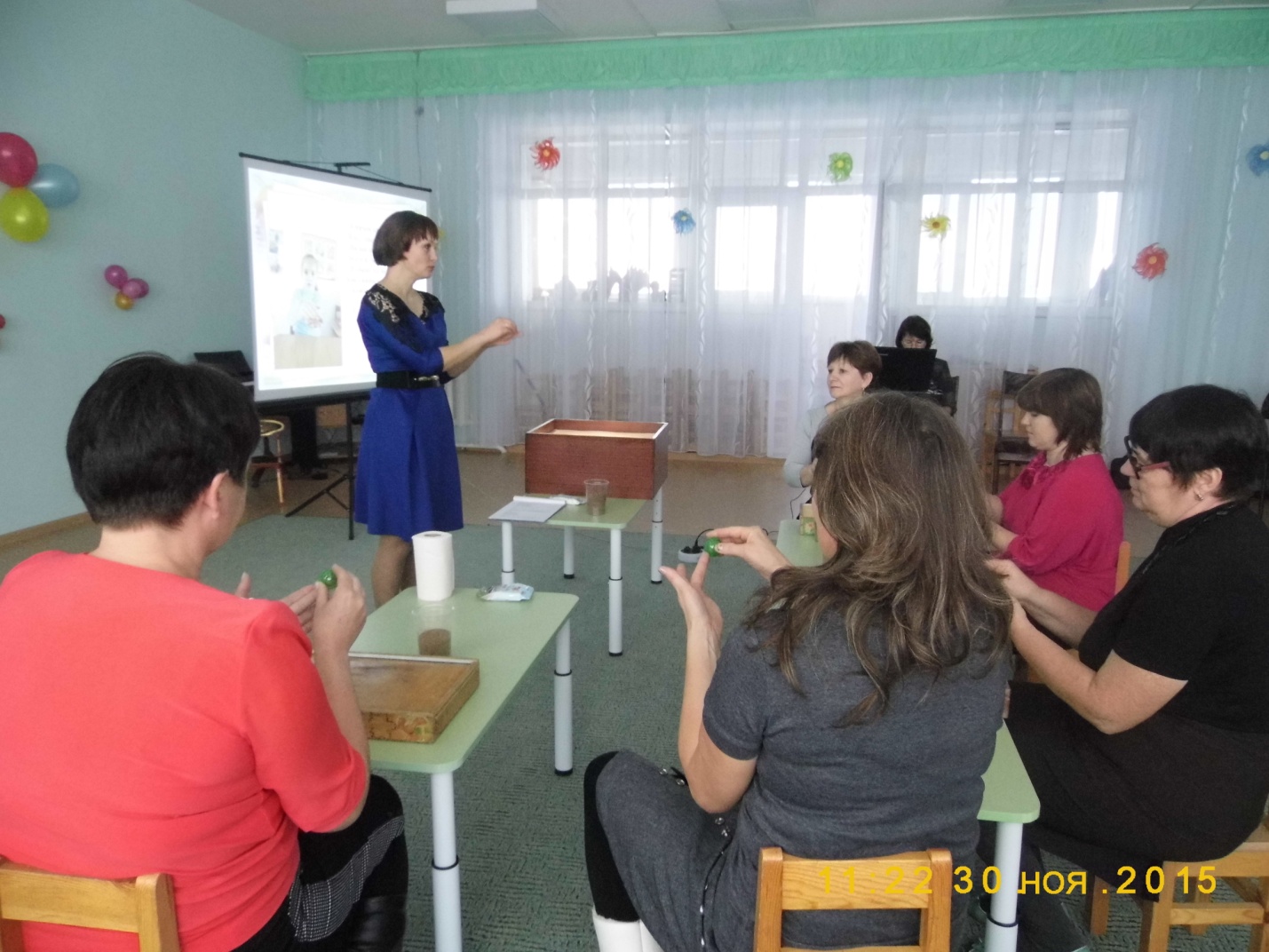 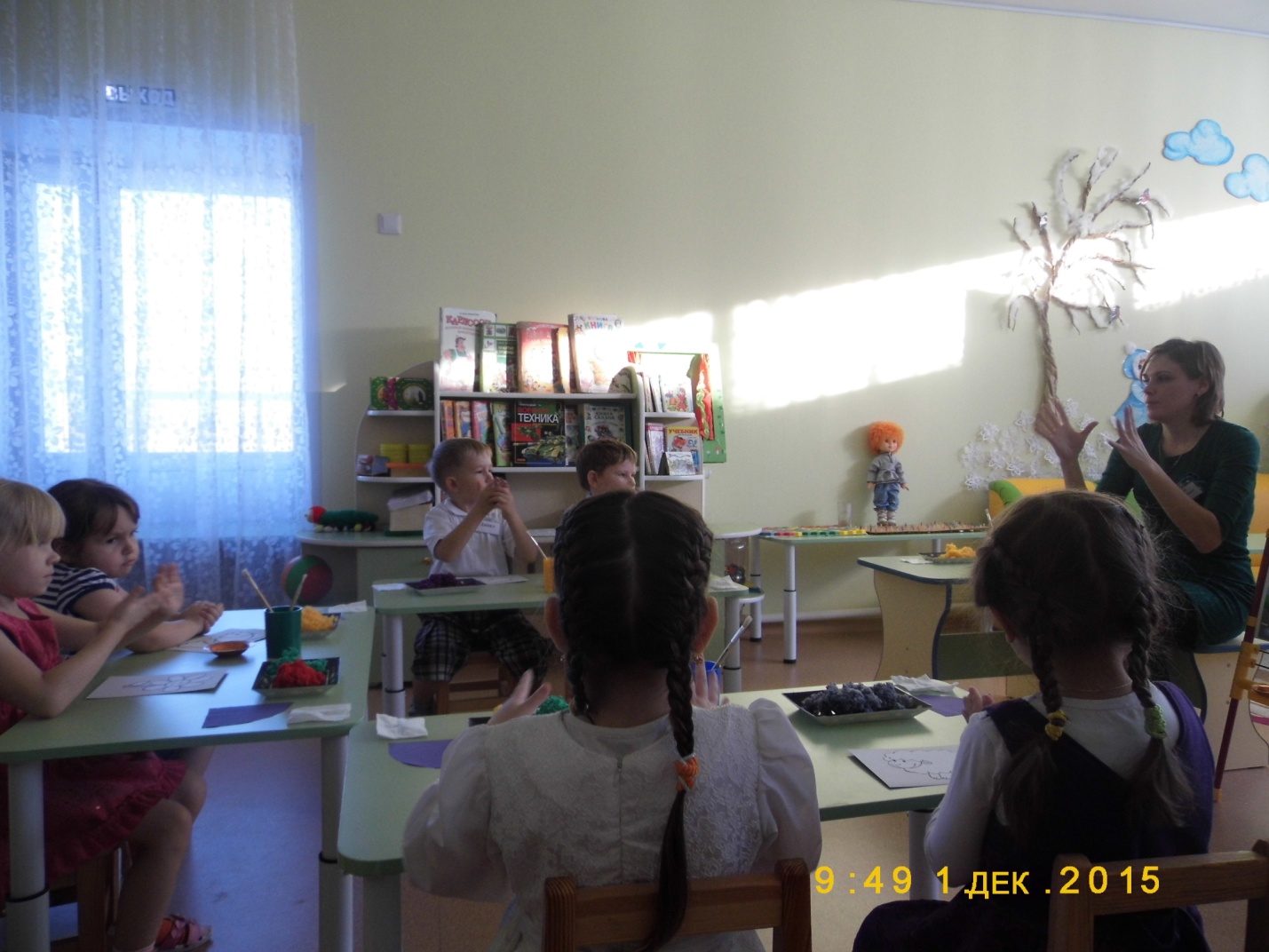 